18.05.2020.      Повторение.     Функции.1) Просмотреть видеоролик перейдя по ссылке:                https://www.youtube.com/watch?v=1upHm-LEz3w                                                    и https://www.youtube.com/watch?v=Ym7DKhgUspcЭто вопросы из ОГЭ – 9. Мы об этом на уроке говорили, но очень мало.Поэтому отнеситесь к работе серьёзно, всё разберите( это не сложно, но надо понять)2) Выполнить задания: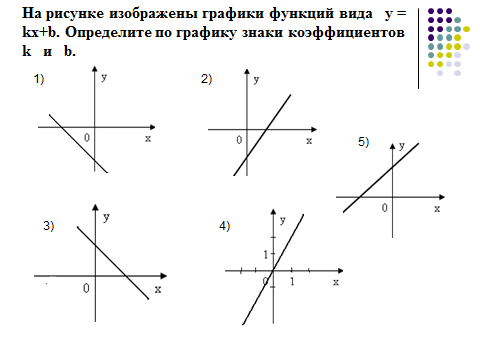 Образец записи: k  ? 0;    b ? 0.